Dwayne WinseckDwayne Winseck is Professor at the School of Journalism and Communication, with a cross appointment at the Institute of Political Economy, Carleton University. 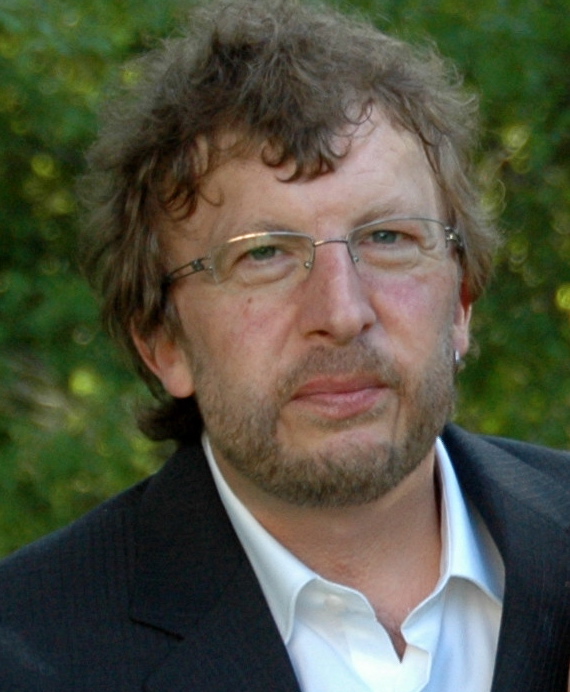 Dwayne is also director of the Canadian Media Concentration Research Project <cmcrp.org> and has been the lead Canadian researcher in the International Media Concentration Research Project since 2009. His research, data and views on media concentration and telecom, media and internet issues are well known and have been solicited or cited widely in the scholarly literature and by the Parliament of Canada, Canadian Senate, Department of Canadian Heritage, the CRTC, WTO, ITU, amongst others. Dwayne has also been a regular columnists for the online edition of Canada’s largest English-speaking newspaper, the Globe and Mail, and maintains a well-regarded blog, Mediamorphis. His co-authored book with Robert Pike Communication and Empire: Media, Markets and Globalization, 1860-1930 won the Canadian Communication Association’s book-of-the-year prize in 2008. He is also co-editor, with Dal Yong Jin, of Political Economies of the Media (2011) and several other edited and sole-authored books. Dwayne graduated from the University of Oregon, Ph.D. media studies. His research interests include the political economy of media, Internet and telecommunications, media history and media theory.